Janja VIDMAR: Junaki petega razredaMarjan TOMŠIČ: Katka in BunkecMatjaž PIKALO: SamsaraMatjaž PIKALO: LužaSlavko PREGL: Slaščičarna pri veseli EliS. PREGELJ: Deček Brin na domačem koliščuN. KONC LORENZUTTI: Društvo starejših bratov ali Kdo je danes glavniGoran GLUVIČ: Detektiv ZdravcDim ZUPAN: Trije dnevi Drekca Pekca in Pukca Smukca ali Modri kamen modrostiNejka OMAHEN: Prigode Poprove PipiFrance BEVK: Lukec in njegov škorecBogdan NOVAK: Lovci na petardarjeB. B. LESJAK: Kdor se smeje je junak; Babica s pripovedovanjem, Matic z velikim spoznanjem; Če kuhamo dobre besede, dobiš okus po dobremLJUDSKE PRAVLJICE: Mamka BršljankaSLOVENSKE LJUDSKE PRAVLJICEGisela KAUTZ: Zmaga na turnirjuJoachim MASANNEK: Feliks, tornadoJoachim MASANNEK: Vanesa, neustrašnaHof MARJOLIJN: Majhna možnost Jo PESTUM: Mestni lisjaki in morski pes; Mestni lisjaki; Mestni lisjaki in klovnM. P. OSBORNE: Deževni gozd; Vitezi in gradovi; Stara Grčija in olimpijske igre; Sabljezobi tigri in ledena doba; Delfini in morski psiJoachim FRIEDRICH: Vrtna palčka, Božiček z dolgimi prsti ali katerikoli naslov avtorjaRoald DAHL: Matilda Knjiga po lastnem izboru (primerna tvoji starostni stopnji)Pesniško zbirko si izbereš sam. Izbiraj med pesniki: Tone Pavček, Niko Grafenauer, Milan Dekleva, Bina Štampe Žmavc. Naučiš se eno daljšo ali tri krajše pesmice (skupaj mora biti najmanj osem kitic).Želiva ti veliko zabave pri branju!                                                 Razredničarka in knjižničarka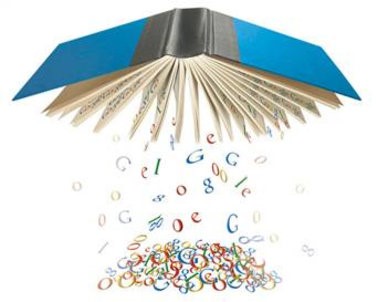 PRIPOROČILNI SEZNAM KNJIG ZA BRALNO PRIZNANJE V PETEM RAZREDU – ŠOLSKO LETO 2021/2022Zgodbe, pravljice: 